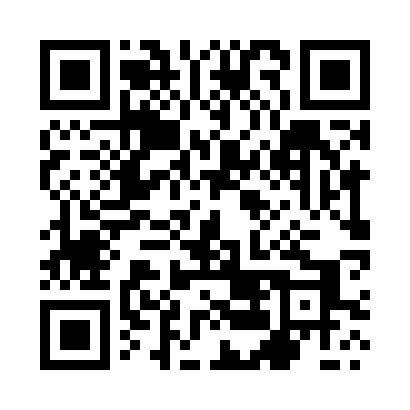 Prayer times for Samlawki, PolandWed 1 May 2024 - Fri 31 May 2024High Latitude Method: Angle Based RulePrayer Calculation Method: Muslim World LeagueAsar Calculation Method: HanafiPrayer times provided by https://www.salahtimes.comDateDayFajrSunriseDhuhrAsrMaghribIsha1Wed2:194:5812:335:438:0810:382Thu2:184:5612:335:448:1010:393Fri2:184:5412:335:458:1210:404Sat2:174:5212:325:468:1310:405Sun2:164:5012:325:478:1510:416Mon2:154:4812:325:488:1710:427Tue2:144:4712:325:498:1910:438Wed2:134:4512:325:508:2110:439Thu2:134:4312:325:518:2210:4410Fri2:124:4112:325:528:2410:4511Sat2:114:3912:325:538:2610:4612Sun2:104:3712:325:558:2810:4613Mon2:104:3612:325:568:2910:4714Tue2:094:3412:325:578:3110:4815Wed2:084:3212:325:578:3310:4916Thu2:084:3112:325:588:3410:4917Fri2:074:2912:325:598:3610:5018Sat2:064:2712:326:008:3810:5119Sun2:064:2612:326:018:3910:5120Mon2:054:2412:326:028:4110:5221Tue2:054:2312:326:038:4210:5322Wed2:044:2212:326:048:4410:5423Thu2:044:2012:326:058:4510:5424Fri2:034:1912:336:068:4710:5525Sat2:034:1812:336:078:4810:5626Sun2:024:1612:336:078:5010:5627Mon2:024:1512:336:088:5110:5728Tue2:024:1412:336:098:5310:5829Wed2:014:1312:336:108:5410:5830Thu2:014:1212:336:108:5510:5931Fri2:014:1112:336:118:5611:00